KLASA:  340-01/20-01/471URBROJ: 2198/01-9/3-20-3Zadar, 30. listopada 2020. godine    VOZAČIMA U CESTOVNOM PROMETU  PREDMET: OBAVIJEST    	Obavještavaju se vozači u cestovnom prometu da je na raskrižju Obale kneza Branimira i Ulice 112. brigade u Zadru od dana 30. listopada 2020. na snazi nova regulacija prometa.	Novom regulacijom prometa na predmetnom raskrižju ukida se smjer skretanja vozila u lijevo iz Obale kneza Branimira prema zapadu (Perivoj hrvatskih redarstvenika) i smjer kretanja vozila ravno u Ulicu 112. brigade, odnosno uveden je obvezan smjer kretanja desno za vozila koja se kreću iz Obale kneza Branimira u smjeru jugoistoka prema Lipotici. 	Molimo sve sudionike u prometu da poštuju znakove nove regulacije prometa na predmetnom raskrižju.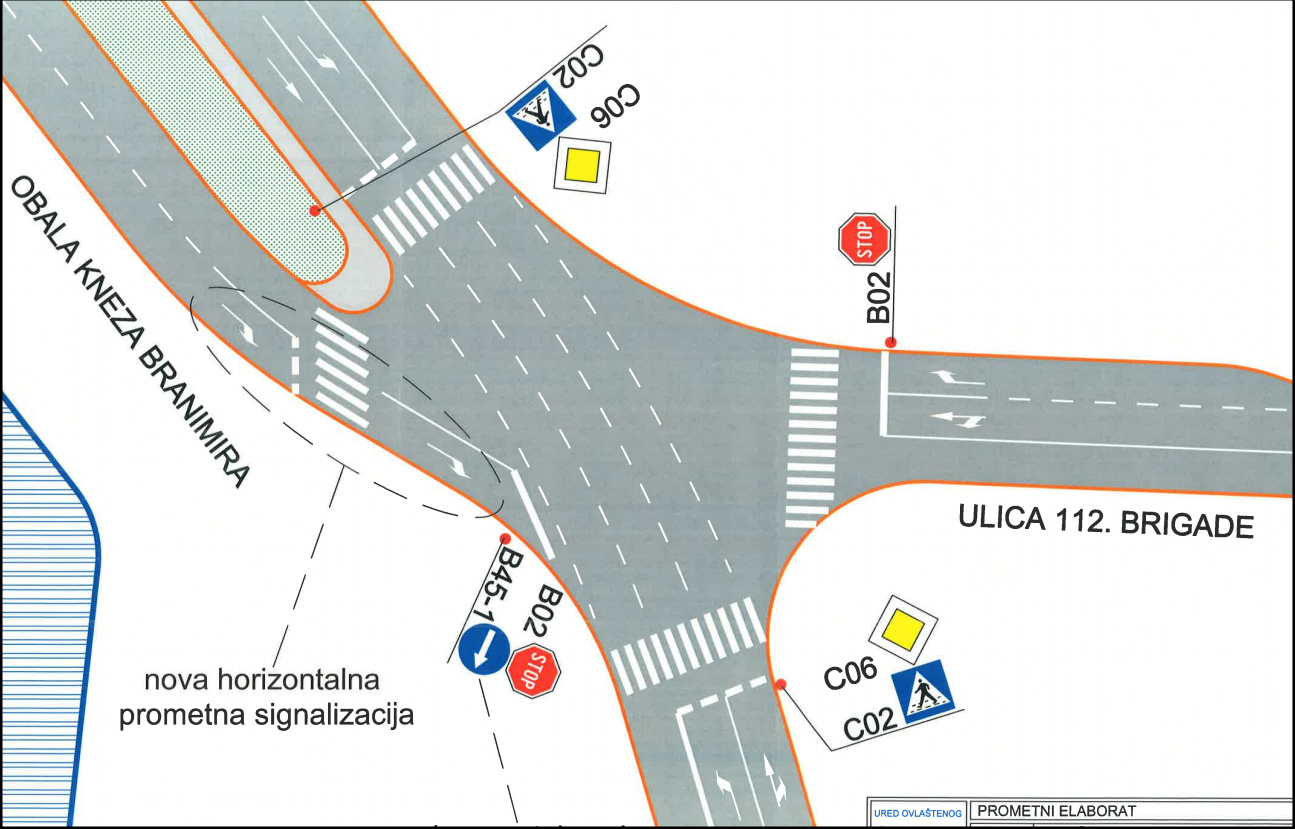 